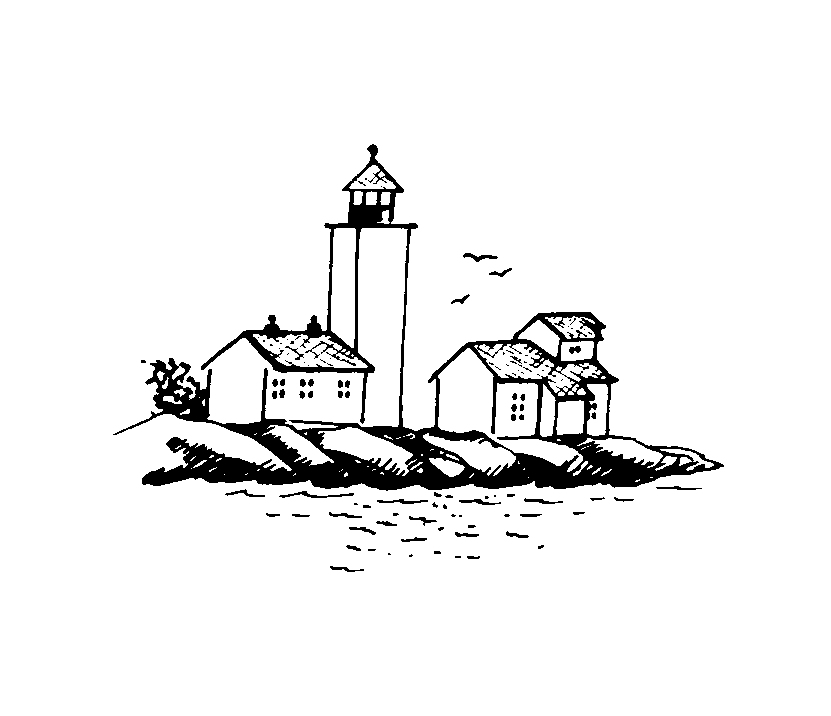 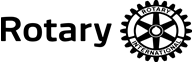 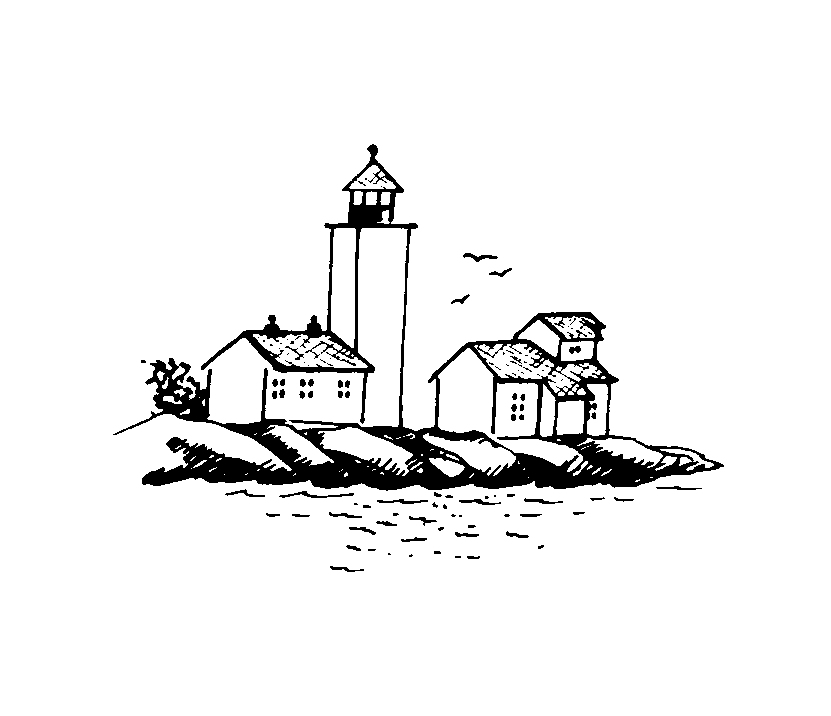 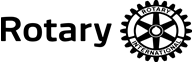 Årsmøte for Rotary-året 2015/2016Valg av dirigent: Presidenten valgt,valg av referent: Helge Grande valgt, valg av 2 medlemmer til å underskriveårsmøtereferatet: Tor Suhrke og Steinar Skilhagen valgtÅrsberetningen for Rotaryåret 2015-2016Presidentens årsrapport ble lest opp av avtroppet president. Rapporten ble godkjent ved akklamasjon. Kopi følger vedlagt.Formennene /styremedlemmer representerte sine respektive kommiteer og deres skriftlige bidrag til årsberetningen ble godkjent av forsamlingen:Steinar: Kommunikasjonskommiteen, ingen kommentarerGeir: Medlems- og Service kommiteen: klar beskrivelse av aktiviteteneTor: TRF kommiteen, Tor har lagt ved regnskap som ingen hadde spm/kommentarer tilAdmin.komm: ingen kommentarerKomité rapportene er dermed godkjent.Regnskap 2015/16Revisjonsberetning ved Steinar som har gått gjennom regnskapet og de benyttede regnskapsprinsipper og finner «intet å bemerke»Kasserers beretning: Total inntekt 201000. Økonomien er god – vi har penger. Regnskapet stemmer inn/utRegnskapet ble godkjent ved akklamasjonBudsjettet er i følge kasserer forsiktig satt opp. Valg av tillitsvalgte:Valgkomiteen (Berit, Anne , Erik ) hadde gjort et godt forarbeide slik at de foreslåtte personer ble valgt uten forslag om motkandidater:Inngående president: Rolf HeimdalSekretær: Anne B WiikKasserer: Halvor ThommesenStyret konstituerer seg selv og velger øvrige komité medlemmer.Møtereferatet sumerer opp beslutninger og godkjenninger tatt på Årsmøtet:Steinar Skilhagen (sign)					Tor Suhrke Isign)